Tisztelt Közgyűlés!A térségi jelentőségű kerékpárutak előkészítéséről szóló 1726/2020. (X. 30.) Korm. határozat 1. pontja értelmében a Kormány felhívta az aktív Magyarországért felelős kormánybiztost és a miniszterelnök kabinetfőnökét, hogy gondoskodjanak a térségi jelentőségű kerékpárutak előkészítéséről.A Korm. határozat alapján az Aktív- és Ökoturisztikai Fejlesztési Központ Nonprofit Kft. 2020. december 21. napján AOFK_T/97-1/2020. számon támogatói okiratot adott ki Hajdú-Bihar Vármegye Önkormányzata számára térségi jelentőségű kerékpárutak tervezésére (engedélyes és kiviteli terv), az elkészült tervek hatósági egyeztetésére, azzal, hogy a tervek felhasználási jogát, azok elkészültét követően át kell adnunk a majdani kivitelezést bonyolító érintett települési önkormányzatok számára.A támogatói okirat keretében Önkormányzatunk az alábbi két térségi jelentőségű kerékpárút tervezését bonyolította:a Hajdúböszörmény-Hajdúvid-Hajdúdorog nyomvonal engedélyes és kiviteli terveita Hajdúböszörmény-Debrecen (Józsa) nyomvonal engedélyes tervét készíttette el.A támogatói okirat eredetileg csak a Hajdúböszörmény-Hajdúvid-Hajdúdorog nyomvonal terveinek elkészítését támogatta, azonban mivel a tervező kiválasztására irányuló közbeszerzési eljárásban a nyertes ajánlattevő Pro Urbe Kft. a rendelkezésre álló támogatási összegnél alacsonyabb tervezési díj ellenében végezte a feladatot, Önkormányzatunk kezdeményezte a fennmaradó összeg terhére a Hajdúböszörmény-Debrecen (Józsa) nyomvonal engedélyes terve elkészítésének engedélyezését is a Támogató szervezetnél, melyet az 2021 őszén jóváhagyott.A Hajdúböszörmény-Debrecen (Józsa) nyomvonal engedélyes tervének elkészítésére kiírt közbeszerzési eljárást a Célirány Generáltervező Kft. nyerte el.A vármegyei önkormányzat a tervek tekintetében korlátlan időtartamra, teljes körű, területi korlátozás nélküli, harmadik személyeknek átengedhető és harmadik személyekkel együttesen gyakorolható felhasználási jogot szerzett, mely kiterjed a tervek bármilyen jellegű felhasználására (átdolgozására, azokról másolat készítésére, továbbtervezésére, többszörözésére, terjesztésére és nyilvánossághoz való közvetítésére stb.). A vármegyei önkormányzat a művek felhasználási jogait a tervező engedélye nélkül átruházhatja harmadik személyekre, vagy engedélyezheti azok gyakorlását harmadik személyeknek.Mivel a Hajdúböszörmény-Hajdúvid-Hajdúdorog nyomvonal végleges tervdokumentációja már 2023 márciusában átadásra került, viszont a Hajdúböszörmény-Debrecen (Józsa) nyomvonal tervanyagával kapcsolatos átadás-átvételi eljárásra csak 2023. április végén kerül sor, jelen előterjesztésnek csak a Hajdúböszörmény-Hajdúvid-Hajdúdorog nyomvonalra vonatkozó tervek felhasználási jogának átengedésével kapcsolatos döntés meghozatala a tárgya.Annak érdekében, hogy az érintett települési önkormányzatok a kerékpárút kivitelezésére irányuló fejlesztési elképzeléseiket megvalósíthassák, szükséges a tervanyag felhasználási jogának biztosítása részükre.A nemzeti vagyonról szóló 2011. évi CXCVI. törvény (Nvt.) 1. § (2) bekezdés d) pontja alapján nemzeti vagyonba tartozik az államot vagy a helyi önkormányzatot megillető bármely vagyoni értékkel rendelkező jogosultság, amelyet jogszabály vagyoni értékű jogként nevesít. Mivel a szerzői jogvédelem alá eső művek, jelen esetben a kerékpárút műszaki tervei, feletti rendelkezési jogot biztosító felhasználási jog vagyoni értékű jognak minősül, ezért annak átengedése kapcsán figyelembe kell venni az Nvt. rendelkezéseit is.   Az Nvt. 3. § (1) bekezdés 4. pontja szerint hasznosításnak minősül a nemzeti vagyon birtoklásának, használatának, hasznok szedése jogának bármely - a tulajdonjog átruházását nem eredményező – jogcímen történő átengedése, kivéve a vagyonkezelésbe adást és a haszonélvezeti jog alapítását.Az Nvt. 11. § (10) bekezdése szerint a nemzeti vagyon hasznosítására vonatkozó szerződés csak természetes személlyel vagy átlátható szervezettel köthető. A hasznosításra irányuló szerződés határozatlan vagy legfeljebb 15 éves határozott időre köthető, amely időszak egy alkalommal legfeljebb 5 évvel meghosszabbító abban az esetben, ha a hasznosításra jogosult valamennyi kötelezettségét szerződésszerűen, késedelem nélkül teljesítette. E bekezdés szerinti korlátozás nem vonatkozik az állammal, költségvetési szervvel, önkormányzattal vagy önkormányzati társulással kötött szerződésre.Az Nvt. 11. § (13) bekezdése értelmében nemzeti vagyon ingyenesen kizárólag közfeladat ellátása, a lakosság közszolgáltatásokkal való ellátása, valamint e feladatok ellátásához szükséges szükséges infrastruktúra biztosítása céljából az ahhoz szükséges mértékben hasznosítható.Hajdúböszörmény Város Önkormányzata és Hajdúdorog Város Önkormányzata az Nvt. 3. § (1) bekezdés 1. a) pontja szerinti átlátható szervezetnek minősülnek. A tervek felhasználása az érintett települési önkormányzatok által a Magyarország helyi önkormányzatairól szóló 2011. évi CLXXXIX. törvény 13. § (1) bekezdésének 2. pontja alapján a településüzemeltetés keretében elvégzett, a helyi közutak és tartozékainak kialakításában és fenntartásában megnyilvánuló helyben biztosítható közfeladatok ellátásához kapcsolódik, mely egyértelműen közfeladatnak minősül. Ezt megerősíti a közúti közlekedésről szóló 1988. évi I. törvény 8. § (1) bekezdés a) pontjának 3. alpontja, miszerint állami és önkormányzati feladatnak minősül a közúthálózat fejlesztése, fenntartása, üzemeltetése. Mindezekből következően nincs akadálya a tervek felhasználási joga ingyenes biztosításának.Mivel a Hajdú-Bihar Megyei Önkormányzat Közgyűlésének a vagyongazdálkodásról, valamint a beruházások rendjéről szóló 13/2004. (VII. 1.) HBMÖK rendelete, illetőleg a Hajdú-Bihar Vármegye Önkormányzata Közgyűlése és Szervei Szervezeti és Működési Szabályzatáról szóló 
4/2023. (IV. 3.) önkormányzati rendelet sem ruházza át az önkormányzat vagyonába tartozó vagyoni értékű jogokkal kapcsolatos rendelkezési jogosultságot a közgyűlés egyik szervére sem, ezért a felhasználási jog biztosításával kapcsolatos döntés a közgyűlés hatáskörébe tartozik.  Ebben a körben célszerű a települési önkormányzatok részére a tervek vonatkozásában korlátlan időtartamra, teljes körű, korlátozás nélküli, harmadik személyeknek átengedhető és harmadik személyekkel együttesen gyakorolható felhasználási jog engedése a tervek bármilyen jellegű felhasználására, mely biztosítja számukra annak lehetőségét, hogy a tervkészítést követően megváltozó jogszabályi, útügyi előírásokra, szabványokra, a kivitelezésre rendelkezésre álló pénzügyi lehetőségekre figyelemmel azokat szükség szerint átdolgozhassák, többszörözhessék, továbbtervezhessék, sokszorosíthassák stb.  A tervek felhasználására vonatkozó további engedély biztosítása a szerzői jogról szóló 1999. évi LXXVI. törvény szerinti felhasználási szerződés útján lehetséges, mely a vármegyei önkormányzat által megszerzett felhasználási jog alapján további felhasználási jog (kvázi alfelhasználási jog) engedését jelenti a települési önkormányzatok részére, mely nem érinti a vármegyei önkormányzat által már megszerzett felhasználási jog fennállását még akkor sem, ha esetlegesen végül valamennyi felhasználási cselekményt az alfelhasználók, azaz a települések valósítanak majd meg.  A fentiekre tekintettel kérem a közgyűlést, hogy a Hajdúböszörmény-Hajdúvid-Hajdúdorog nyomvonalon húzódó kerékpárút engedélyes és kiviteli tervei felhasználási jogának Hajdúböszörmény Város Önkormányzata és Hajdúdorog Város Önkormányzata részére történő ingyenes átengedéséhez hozzájárulni szíveskedjen.HATÁROZATI JAVASLATHajdú-Bihar Vármegye Önkormányzata Közgyűlése a nemzeti vagyonról szóló 2011. évi CXCVI. törvény 11. § (10) és (13) bekezdései, valamint a szerzői jogról szóló 1999. évi LXXVI. törvény 42. §-a és 46. § (1) bekezdése alapján 1./ korlátlan időtartamra, teljes körű, területi korlátozás nélküli, harmadik személyeknek átengedhető és harmadik személyekkel együttesen gyakorolható felhasználási jogot enged, ingyenesen, Hajdúböszörmény Város Önkormányzata és Hajdúdorog Város Önkormányzata számára az  Aktív- és Ökoturisztikai Fejlesztési Központ Nonprofit Kft. által AOFK_T/97-1/2020. számon 2020. december 21. napján kiadott támogatói okirat keretében biztosított támogatás terhére Hajdú-Bihar Vármegye Önkormányzata által elkészíttetett, Hajdúböszörmény-Hajdúvid-Hajdúdorog nyomvonalon húzódó térségi jelentőségű kerékpárút engedélyes és kiviteli tervdokumentációja vonatkozásában, a Magyarország helyi önkormányzatairól szóló 2011. évi CLXXXIX. törvény 13. § (1) bekezdés 2. pontja és a közúti közlekedésről szóló 1988. évi I. törvény 8. § (1) bekezdés a) pontjának 3. alpontja szerinti közfeladat ellátása érdekében (helyi közutak és tartozékainak kialakítása és fenntartása, továbbá a közúthálózat fejlesztése, fenntartása és üzemeltetése). 2./Az 1./ pontban foglalt döntésre tekintettel, felhatalmazza a közgyűlés elnökét az érintett települési önkormányzatokkal megkötésre kerülő felhasználási szerződések aláírására.Végrehajtásért felelős:	Pajna Zoltán, a vármegyei közgyűlés elnökeHatáridő:			2023. június 30.A határozati javaslat elfogadása minősített többséget igényel.Debrecen, 2023. április 21.Pajna ZoltánelnökAz előterjesztés a törvényességi követelményeknek megfelel:Kraszitsné dr. Czár Eszter             aljegyző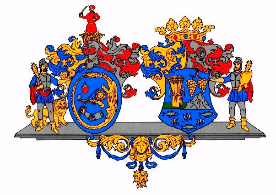 Hajdú-Bihar Vármegye ÖnkormányzatánakKözgyűléseKÖZGYŰLÉSI ELŐTERJESZTÉS3.Előterjesztő:Pajna Zoltán, a Közgyűlés elnökeTárgy:A Hajdúböszörmény-Hajdúvid-Hajdúdorog között húzódó, térségi jelentőségű kerékpárút engedélyes és kiviteli tervei kapcsán ingyenes felhasználási jog biztosításaKészítette:Dr. Dobi CsabaVéleményező bizottság:Fejlesztési, Tervezési és Stratégiai BizottságPénzügyi Bizottság